Anexa nr. 6DECLARAŢIE-ANGAJAMENT PRIVIND ADOPŢIA LA DISTANŢĂNr. ....../data......... Persoană juridicăSubscrisa, .................................................................................., cu sediul în ........................................., str...................................... nr. .........., sectorul/judeţul ........................, telefon ....................................., adresă de poştă electronică.................................., înregistrată la .................... sub nr. ...........................,reprezentată de ................................................., în calitate de ....................., legitimat/legitimată cuBI/CI seria ........ nr. ..................., eliberat/eliberată de ............... la data de ............................................, Persoană fizicăSubsemnatul, ....................................................., cu domiciliul în ........................................................, str........................................ nr......... ......, sectorul/judeţul ................., telefon ..................................... adresăde poştă electronică........................................, legitimat/legitimată cu BI/CI seria ........ ............. nr...................., eliberat/eliberată de ............... la data de ..........................................,se angajează să adopte la distanţă câinele cu numărul de identificare .............................sau microcipat cu numărul ........................., trecut în carnetul de sănătate, adăpostit de Serviciul public specializat pentru gestionarea câinilor fără stăpân, în următoarele condiţii:Va suporta cheltuielile de întreţinere în adăpostul public stabilite prin hotărâre a Consiliului Local.Câinele adoptat la distanţă poate fi preluat oricand de către adoptator sau poate fi adoptat direct cu acordul adoptatorului la distanţă.În cazul nerespectării de către adoptator, pe o perioadă de 14 zile lucrătoare consecutive, a condiţiilor asumate la punctul 1, adopţia la distanţă va înceta de dreptData _________Semnătura adoptatorului la distanţă,___________Semnătura reprezentantului Serviciului public specializat pentru gestionarea câinilor fără stăpân ____________Municipiul RomanCodul: F_DAD/CIMEdiția: 1Revizia: 0Nr. ex:1 Pagina:  1/ 36DECLARAŢIE-ANGAJAMENT PRIVIND ADOPŢIA LA DISTANŢĂCodul: F_DAD/CIMEdiția: 1Revizia: 0Nr. ex:1 Pagina:  1/ 36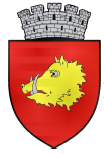 